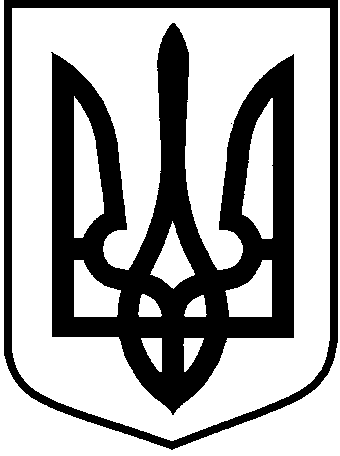 ЛОЦКИНСЬКА  сільська  радаБаштанського району Миколаївської областіРОЗПОРЯДЖЕННЯ      сільського головиПро визначення відповідальної особи, на яку покладено обов’язки забезпечення застосування електронного цифрового підпису у Лоцкинській сільській радіВідповідно до Порядку застосування електронного цифрового підпису органами державної влади, органами місцевого самоврядування, підприємствами, установами та організаціями державної форми власності, затвердженого постановою Кабінету Міністрів України від 28 жовтня 2004 року № 145 (зі змінами),  керуючись  пунктом 20 частини четвертої статті 42 Закону України від 21 травня 1997 року №20/97-ВР «Про місцеве самоврядування в Україні», з метою отримання послуг електронного цифрового підпису в Акредитованому центрі сертифікації ключів органів юстиції України,  вважаю за необхідне: Призначити відповідальною особою, на яку покладено обов’язки забезпечення застосування електронного цифрового підпису у Лоцкинській сільській раді, секретаря сільської ради Кузьменко Ніно Гівієвну. Розпорядження сільського голови від  12 грудня  2016 року №46-р «Про визначення відповідальної соби, на яку покладено обов’язки забезпечення застосування електронного цифрового підпису у Лоцкинській сільській раді»,   вважати таким, що втратило чинність.Контроль за виконанням даного розпорядження, а також відповідальність за організацію застосування електронного цифрового підпису у Лоцкинській сільській раді залишаю за собою.Сільський  голова                                                                Л.М. Кузьміна18 липня  2019  рокус.  Лоцкине№       38 - р     